………………………. Meslek Yüksekokulunda kaç yıldır görev yapmaktasınız? ………………………………Eğitim-öğretim faaliyetlerinin yürütülmesine ilişkin olarak (fiziksel imkanlar/ eğitim-öğretimin uygulanma biçimi/ uzaktan eğitim/ uzmanlığa dayalı ders dağılımı ve yükleri vb. yönlerden) beklentileriniz nelerdir?  ………………………………………………………………………………………………………………………………………………………………………………………………………………………………………………………………………………………………………………………Bireysel veya birim düzeyinde araştırma-geliştirme faaliyetlerinin yürütülmesine ilişkin olarak (destekler/teşvikler/kaynak tahsisi/projelendirme/fiziksel veya teknik altyapının sağlanması/yayın olanakları vb. yönlerden) beklentileriniz nelerdir? ………………………………………………………………………………………………………………………………………………………………………………………………………………………………………………………………………………………………………………………İdari faaliyetlerinin yürütülmesine ilişkin olarak (öğretim elemanı ofislerinin fiziksel-teknik olanakları/ temizlik / güvenlik / bilgi işlem desteği vb. yönlerden) beklentileriniz nelerdir?  ………………………………………………………………………………………………………………………………………………………………………………………………………………………………………………………………………………………………………………………Yönetsel faaliyetlerinin yürütülmesine ilişkin olarak (görev tanımları/iş akışları/süreç yönetimi / şeffaflık/ hesap verilebilirlik vb. yönlerden) beklentileriniz nelerdir?  ………………………………………………………………………………………………………………………………………………………………………………………………………………………………………………………………………………………………………………………Personel özülük faaliyetlerinin yürütülmesine ilişkin olarak (atama ve yükseltme/ mevzuata dayalı ödeme işlemleri/özlük haklarının takibi vb. yönlerden) beklentileriniz nelerdir? ……………………………………………………………………………………………………………………………………………………………………………………………………………………………………………………………………………………………………………………… Diğer görüş ve önerileriniz ………………………………………………………………………………………………………………………………………………………………………………………………………………Katılımız için teşekkür ederiz.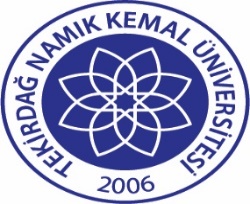 TNKÜ                                                                      MESLEK YÜKSEKOKULLARI
AKADEMİK PERSONEL BEKLENTİ FORMUDoküman No:EYS-FRM-581TNKÜ                                                                      MESLEK YÜKSEKOKULLARI
AKADEMİK PERSONEL BEKLENTİ FORMUHazırlama Tarihi:14.11.2022TNKÜ                                                                      MESLEK YÜKSEKOKULLARI
AKADEMİK PERSONEL BEKLENTİ FORMURevizyon Tarihi:--TNKÜ                                                                      MESLEK YÜKSEKOKULLARI
AKADEMİK PERSONEL BEKLENTİ FORMURevizyon No:0TNKÜ                                                                      MESLEK YÜKSEKOKULLARI
AKADEMİK PERSONEL BEKLENTİ FORMUToplam Sayfa Sayısı:1